Bukti Koordinasi Perkuliahan Elektronika Dasar Melalui Pembuatan Group WA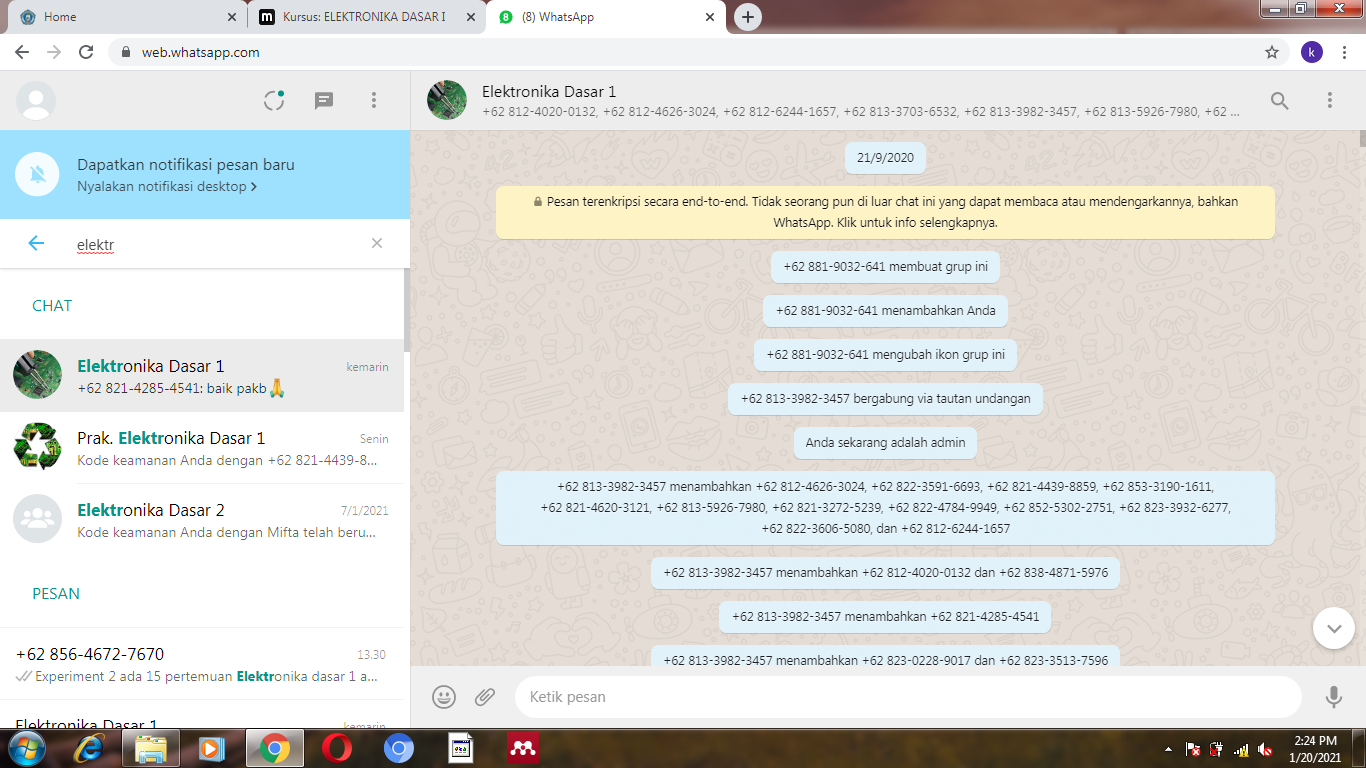 